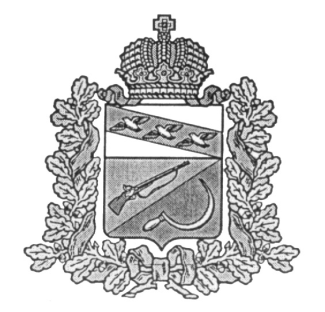 СОБРАНИЕ ДЕПУТАТОВОЗЕРСКОГО СЕЛЬСОВЕТАЩИГРОВСКОГО РАЙОНА КУРСКОЙ ОБЛАСТИР Е Ш Е Н И Е  От 29 сентября 2007 года			№48О квалификационных требованиях длязамещения должностей муниципальной службыАдминистрации Озерского сельсовета в соответствии склассификацией должностей муниципальной службыАдминистрации Озерского сельсовета          В соответствии с Законом Курской области от 13 июня 2007года №60-ЗКО «О муниципальной службе в Курской области»,  Собрание депутатов Озерского сельсовета Щигровского районаРЕШИЛО:1. Установить квалификационные требования для замещения должностей муниципальной службы  администрации Озерского сельсовета, предъявляемые к уровню профессионального образования, стажу муниципальной службы (государственной службы) или стажу работы по специальности, профессиональным знаниям и навыкам, необходимым для исполнения должностных обязанностей, в соответствии с классификацией должностей муниципальной службы согласно приложению№1 к настоящему решению.2. Настоящее решение вступает в силу со дня его подписания.Глава Озерского сельсовета					Ю. А. БартеневКвалификационные требованиядля замещения должностей муниципальной службы Администрации Озерского сельсовета в соответствии с классификацией должностей муниципальной службы Администрации Озерского сельсовета1. Для замещения должностей муниципальной службы Администрации Озерского сельсовета квалификационные требования предъявляются к уровню профессионального образования, стажу муниципальной службы (государственной службы) или  стажу работы по специальности, профессиональным знаниям и навыкам, необходимым для исполнения должностных обязанностей.2. Для замещения должностей муниципальной службы Администрации Озерского сельсовета в соответствии с классификацией должностей муниципальной службы Администрации Озерского сельсовета устанавливаются следующие квалификационные требования к уровню профессионального образования, стажу муниципальной службы (государственной службы) или стажу работы по специальности:1)высшие должности муниципальной службы:- высшее профессиональное образование, не менее шести лет стажа муниципальной (государственной гражданской) службы или не менее семи лет стажа работы по специальности;2) главные должности муниципальной службы:-высшее профессиональное образование, не менее четырех лет стажа муниципальной (государственной гражданской) службы или не менее пяти лет стажа работы по специальности;3)ведущие должности муниципальной службы:-высшее профессиональное образование, не менее двух лет стажа муниципальной (государственной гражданской) службы или не менее четырех лет стажа работы по специальности;4)младшие должности муниципальной службы:-среднее профессиональное образование, соответствующее направлению деятельности, без предъявления требований к стажу работы.3. В число основных квалификационных требований к профессиональным знаниям и навыкам, необходимым для исполнения муниципальным служащим своих должностных обязанностей, входит знание Конституции Российской Федерации, Федерального Закона «Об общих принципах организации местного самоуправления в Российской Федерации», федеральных законов и иных нормативных правовых актов Российской Федерации, а также законов Курской области, регулирующих правоотношения в сфере муниципального права, Устава Курской области, Устава муниципального образования «Озерский сельсовет» Щигровского района, федерального законодательства и законодательства Курской области по вопросам, связанным с исполнением непосредственных должностных обязанностей муниципального служащего.4. Дополнительные квалификационные требования к профессиональным знаниям и навыкам, необходимым для исполнения должностных обязанностей, включаются в должностную инструкцию муниципального служащего.Приложение №1к решению Собрания депутатов  Озерского сельсоветаот 28.09.07 2007 года №48